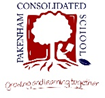  Department of Education Privacy PolicyPlease see below link to the Department of Education’s privacy policy.Schools' privacy policy (education.vic.gov.au)